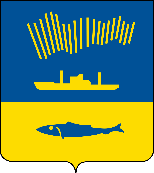 АДМИНИСТРАЦИЯ ГОРОДА МУРМАНСКАП О С Т А Н О В Л Е Н И Е13.11.2017                                                                                                          № 3606Об утверждении муниципальной программы города Мурманска «Социальная поддержка» на 2018 - 2024 годы(в ред. постановлений от 07.06.2018 № 1687, от 30.08.2018 № 2893, 
от 15.11.2018 № 3936, от 11.12.2018 № 4297, от 19.12.2018 № 4415, 
от 13.05.2019 № 1651, от 16.07.2019 № 2373, от 09.12.2019 № 4087,
от 16.12.2019 № 4200, от 16.12.2019 № 4219, от 23.04.2020 № 1066,
от 04.08.2020 № 1844, от 10.12.2020 № 2854, от 17.12.2020 № 2942,
от 28.06.2021 № 1751)В соответствии с Федеральным законом от 06.10.2003 № 131-ФЗ 
«Об общих принципах организации местного самоуправления в Российской Федерации», Бюджетным кодексом Российской Федерации, статьями 15, 45.2 Устава муниципального образования город Мурманск, решением Совета депутатов города Мурманска от 26.05.2008 № 50-618 «Об утверждении «Положения о бюджетном устройстве и бюджетном процессе в муниципальном образовании город Мурманск», постановлением администрации города Мурманска от 21.08.2013 № 2143 «Об утверждении Порядка разработки, реализации и оценки эффективности муниципальных программ города Мурманска», распоряжением администрации города Мурманска от 09.11.2017
№ 79-р «Об утверждении перечня муниципальных программ города Мурманска на 2018-2024 годы», на основании протокола заседания Программно-целевого совета города Мурманска от 25.10.2017 № 2-17, в целях реализации мер социальной поддержки отдельных категорий граждан города Мурманска 
п о с т а н о в л я ю:1. Утвердить муниципальную программу города Мурманска «Социальная поддержка» на 2018 - 2024 годы (далее – Программа) согласно приложению к настоящему постановлению.2. Управлению финансов администрации города Мурманска 
(Умушкина О.В.) обеспечить финансирование реализации Программы в объеме, установленном решением Совета депутатов города Мурманска о бюджете муниципального образования город Мурманск на соответствующий финансовый год.3. Отменить с 01.01.2018 постановления администрации города Мурманска:- от 12.11.2013 № 3232 «Об утверждении муниципальной программы города Мурманска «Социальная поддержка» на 2014 год и на плановый период 2015 и 2016 годов»;- от 30.06.2014 № 2111 «О внесении изменений в приложение к постановлению администрации города Мурманска от 12.11.2013 № 3232 
«Об утверждении муниципальной программы города Мурманска «Социальная поддержка» на 2014 год и на плановый период 2015 и 2016 годов»;- от 10.10.2014 № 3371 «О внесении изменений в постановление администрации города Мурманска от 12.11.2013 № 3232 «Об утверждении муниципальной программы города Мурманска «Социальная поддержка» на 2014 год и на плановый период 2015 и 2016 годов» (в ред. постановления 
от 30.06.2014 № 2111)»;- от 26.12.2014 № 4281 «О внесении изменений в приложение к постановлению администрации города Мурманска от 12.11.2013 № 3232 
«Об утверждении муниципальной программы города Мурманска «Социальная поддержка» на 2014 - 2018 годы» (в ред. постановлений от 30.06.2014 № 2111,
от 10.10.2014 № 3371)»;- от 17.06.2015 № 1633 «О внесении изменений в приложение к постановлению администрации города Мурманска от 12.11.2013 № 3232 
«Об утверждении муниципальной программы города Мурманска «Социальная поддержка» на 2014 - 2018 годы» (в ред. постановлений от 30.06.2014 № 2111,
от 10.10.2014 № 3371, от 26.12.2014 № 4281)»;- 01.09.2015 № 2428 «О внесении изменений в приложение к постановлению администрации города Мурманска от 12.11.2013 № 3232 
«Об утверждении муниципальной программы города Мурманска «Социальная поддержка» на 2014 - 2018 годы» (в ред. постановлений от 30.06.2014 № 2111,
от 10.10.2014 № 3371, от 26.12.2014 № 4281, от 17.06.2015 № 1633)»;- от 12.11.2015 № 3136 «О внесении изменений в приложение к постановлению администрации города Мурманска от 12.11.2013 № 3232 
«Об утверждении муниципальной программы города Мурманска «Социальная поддержка» на 2014 - 2018 годы» (в ред. постановлений от 30.06.2014 № 2111,
от 10.10.2014 № 3371, от 26.12.2014 № 4281, от 17.06.2015 № 1633, 01.09.2015
№ 2428)»;- от 22.12.2015 № 3555 «О внесении изменений в приложение к постановлению администрации города Мурманска от 12.11.2013 № 3232 
«Об утверждении муниципальной программы города Мурманска «Социальная поддержка» на 2014 - 2018 годы» (в ред. постановлений от 30.06.2014 № 2111,
от 10.10.2014 № 3371, от 26.12.2014 № 4281, от 17.06.2015 № 1633, 01.09.2015
№ 2428, от 12.11.2015 № 3136)»;- от 04.04.2016 № 838 «О внесении изменений в приложение к постановлению администрации города Мурманска от 12.11.2013 № 3232 
«Об утверждении муниципальной программы города Мурманска «Социальная поддержка» на 2014 - 2018 годы» (в ред. постановлений от 30.06.2014 № 2111, 
от 10.10.2014 № 3371, от 26.12.2014 № 4281, от 17.06.2015 № 1633, 01.09.2015 
№ 2428, от 12.11.2015 № 3136, от 22.12.2015 № 3555)»;- от 11.11.2016 № 3461 «О внесении изменений в постановление администрации города Мурманска от 12.11.2013 № 3232 «Об утверждении муниципальной программы города Мурманска «Социальная поддержка» на 2014 - 2018 годы» (в ред. постановлений от 30.06.2014 № 2111, от 10.10.2014 № 3371, от 26.12.2014 № 4281, от 17.06.2015 № 1633, 01.09.2015 № 2428, от 12.11.2015 
№ 3136, от 22.12.2015 № 3555, от 04.04.2016 № 838)»;- от 20.12.2016 № 3845 «О внесении изменений в постановление администрации города Мурманска от 12.11.2013 № 3232 «Об утверждении муниципальной программы города Мурманска «Социальная поддержка» на 2014 - 2019 годы» (в ред. постановлений от 30.06.2014 № 2111, от 10.10.2014 № 3371, от 26.12.2014 № 4281, от 17.06.2015 № 1633, 01.09.2015 № 2428, от 12.11.2015 
№ 3136, от 22.12.2015 № 3555, от 04.04.2016 № 838, от 11.11.2016 № 3461)»;- от 31.07.2017 № 2478 «О внесении изменений в приложение к постановлению администрации города Мурманска от 12.11.2013 № 3232 
«Об утверждении муниципальной программы города Мурманска «Социальная поддержка» на 2014-2019 годы» (в ред. постановлений от 30.06.2014 № 2111,
от 10.10.2014 № 3371, от 26.12.2014 № 4281, от 17.06.2015 № 1633, от 01.09.2015 
№ 2428, от 12.11.2015 № 3136, от 22.12.2015 № 3555, от 04.04.2016 № 838, 
от 11.11.2016 № 3461, от 20.12.2016 № 3845)».4. Отделу информационно-технического обеспечения и защиты информации администрации города Мурманска (Кузьмин А.Н.) разместить постановление с приложением на официальном сайте администрации города Мурманска в сети Интернет.5. Редакции газеты «Вечерний Мурманск» (Хабаров В.А.) опубликовать настоящее постановление с приложением.6. Настоящее постановление вступает в силу со дня официального опубликования и применяется к правоотношениям, возникшим с 01.01.2018.7. Контроль за выполнением настоящего постановления возложить на заместителя главы администрации города Мурманска Левченко Л.М.Временно исполняющий полномочияглавы администрации города Мурманска                                                                              А.Г. Лыженков